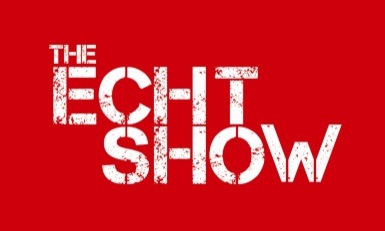 SHEEP ENTRY FORM ECHT SHOW 14th July 2018£12 Membership plus £1 First Aid charge.£2 per entry for first 5 entries and £1 for each entry thereafter.Please note there are 3 pages to this form.General Data Protection Rules – Data Protection is changing on 25th May 2018I agree that my details about my person (name, address, telephone number and e-mail address) may be collected and electronically stored by Echt Skene and Midmar Agricultural Association for the next 5 years. The data is stored at the secretary’s address detailed below and used for the purposes of sending you information regarding Echt Show.Your name and area you are from (John Smith, Echt) shall appear in our schedule, catalogue, website and on occasions our social media and any newspaper articles in relation to the show.I agree that Echt Skene & Midmar Agricultural Association for the purposes mentioned above, may contact me in the following manner (please check all applicable boxes):           by e-mail                by physical mail                by telephone             by mobile text message    Date________     Signature_____________________________ Name____________________________You may withdraw the consent to the use of your personal data for means of communication and you also have the right to obtain details, amend and delete your personal data at any time by contacting the Echt Skene & Midmar Agricultural Association via e-mail: secretary@echtshow.co.uk or in writing to the address below.I confirm I have read Echt Show’s Rules & Regulations & Health & Safety policy, and will pay due regard to Bio-Security requirementsTHE SCRAPIE MONITORING SCHEME; SHOW DECLARATIONI hereby declare that All females of all breeds except Dorset Horn, Polled Dorset and Finnish Landrace to be entered and/or exhibited are: 	(a)	non-pregnant (empty);(b)	have not lambed within 30 days prior to entry to the show;(c)	not subject to procedures which change the seasonal breeding pattern.MV/CAE Accredited StockAll stock entering an accredited section must be accompanied by a SAC valid certificate of status.  You are required to produce a certificate to our Stewards BEFORE you are allowed to unload any stock.  Please have the form completed and ready for collection on show day.  Incomplete or invalid certificates could lead to disqualification and removal from the show site.Signature:	_______________________________________________For your information, the Show’s Holding No is 66/005/8004If you would like to receive the schedule by Email in the future please tick this box Please return your completed form to the SecretaryClosing date for entries Wednesday 13th June 2018ClassNo of Entries£2 per entry1-5 entries£1 thereafter£2 per entry1-5 entries£1 thereafterName of Animal & Description(where relevant)                      Name of Animal & Description(where relevant)                      MV/CAEAccNONMV/CAEAccYoung Handler Class No£1 per entryYoung Handler Class No£1 per entryYoung Handler Class No£1 per entryYoung Handler Class No£1 per entryName of Young Handler Name of Young Handler Total Entry MoneyTotal Entry MoneyTotal Entry MoneyTotal Entry Money  Membership £12+ First Aid Charge £1   £13.00  Membership £12+ First Aid Charge £1   £13.00  Membership £12+ First Aid Charge £1   £13.00  Membership £12+ First Aid Charge £1   £13.00Total EnclosedTotal EnclosedTotal Enclosed PLEASE NOTE: ANY PRIZE MONEY WILL BE PAID TO THE ENTRANT UNLESS YOU INFORM US OTHERWISE – IF DIFFERENT, PLEASE INDICATE IN THE LINE BELOWName & Address:_______________________________________________Cheques should be made payable to Echt, Skene & Midmar Agricultural Association and sent to the Secretary, details below. Or payment may be made by BACS to, Clydesdale Bank PLC, 38High Street, Banchory AB31 3SR. Sort Code 82-61-00, Account No 80251660. Please state your name as the online reference. Please also email gwen@grassguzzlers.co.uk with your name, date of payment, amount and stating ‘Sheep Entry’. Documentation will be issued just prior to the show. PLEASE NOTE: ANY PRIZE MONEY WILL BE PAID TO THE ENTRANT UNLESS YOU INFORM US OTHERWISE – IF DIFFERENT, PLEASE INDICATE IN THE LINE BELOWName & Address:_______________________________________________Cheques should be made payable to Echt, Skene & Midmar Agricultural Association and sent to the Secretary, details below. Or payment may be made by BACS to, Clydesdale Bank PLC, 38High Street, Banchory AB31 3SR. Sort Code 82-61-00, Account No 80251660. Please state your name as the online reference. Please also email gwen@grassguzzlers.co.uk with your name, date of payment, amount and stating ‘Sheep Entry’. Documentation will be issued just prior to the show. PLEASE NOTE: ANY PRIZE MONEY WILL BE PAID TO THE ENTRANT UNLESS YOU INFORM US OTHERWISE – IF DIFFERENT, PLEASE INDICATE IN THE LINE BELOWName & Address:_______________________________________________Cheques should be made payable to Echt, Skene & Midmar Agricultural Association and sent to the Secretary, details below. Or payment may be made by BACS to, Clydesdale Bank PLC, 38High Street, Banchory AB31 3SR. Sort Code 82-61-00, Account No 80251660. Please state your name as the online reference. Please also email gwen@grassguzzlers.co.uk with your name, date of payment, amount and stating ‘Sheep Entry’. Documentation will be issued just prior to the show. PLEASE NOTE: ANY PRIZE MONEY WILL BE PAID TO THE ENTRANT UNLESS YOU INFORM US OTHERWISE – IF DIFFERENT, PLEASE INDICATE IN THE LINE BELOWName & Address:_______________________________________________Cheques should be made payable to Echt, Skene & Midmar Agricultural Association and sent to the Secretary, details below. Or payment may be made by BACS to, Clydesdale Bank PLC, 38High Street, Banchory AB31 3SR. Sort Code 82-61-00, Account No 80251660. Please state your name as the online reference. Please also email gwen@grassguzzlers.co.uk with your name, date of payment, amount and stating ‘Sheep Entry’. Documentation will be issued just prior to the show.Entrant’s NameEntrant’s NameEntrant’s NameAddress:Address:Address:Tel NoTel NoTel No                                                                 Mobile Tel No.                                                                 Mobile Tel No.                                                                 Mobile Tel No.                                                                 Mobile Tel No.                                                                 Mobile Tel No.                                                                 Mobile Tel No.Email AddressEmail AddressEmail AddressHolding NoHolding NoHolding NoTRANSPORT USED  (please tick)  Own             Commercial HaulierIf Haulier used please state name & addressHauliers Name:Address: